Pesticide-mediated trophic cascade and an ecological trap for mosquitoesC. Duchet1,*, G.M. Moraru1, M. Spencer2, K. Saurav3, C. Bertrand4, S. Fayolle4, A. Gershberg Hayoon1, R. Shapir1, L. Steindler3, and L. Blaustein1, 1Community Ecology Laboratory, Institute of Evolution and Department of Evolutionary & Environmental Biology, Faculty of Natural Sciences, University of Haifa,Mt. Carmel, Haifa, 3498838, Israel*Current address: WSU Puyallup Research and Extension Center, 2606 W Pioneer, Puyallup WA, 98371, USA;2School of Environmental Sciences, University of Liverpool, Liverpool L69 3GP, UK3Department of Marine Biology, Leon H. Charney School of Marine Sciences, University of Haifa, Mt. Carmel 3498838, Haifa, Israel4 Institut Méditerranéen de Biodiversité et d’Ecologie marine et continentale (IMBE), Aix- Marseille Université, UMR CNRS IRD Avignon Université, Faculté de St-Jérôme, F-13397 Marseille cedex 20, France Corresponding author: Leon Blaustein. E-mail address: leon@research.haifa.ac.ilAbstractBroad-spectrum pesticides can have immediate toxic effects on both target pest species and on non-target species. They may also have positive residual effects on mosquitoes after pesticide degradation, by altering the community structure – i.e. by reducing abundances of mosquito competitors and predators, and via a trophic cascade, which may increase food resources for mosquito larvae. Alternatively, if a pesticide-mediated trophic cascade results in toxic or inedible algae, the pesticide can act as an ecological trap for some taxa by attracting oviposition in sites where algae are abundant but unsuitable.The present study assessed mosquito oviposition habitat selection, mosquito larval performance and community structure alterations after applications of various pesticides. The experiment was conducted in outdoor mesocosms assigned to one of four treatments: (1) control – no pesticides; (2) Bacillus thuringiensis var. israelensis (Bti), a narrow-spectrum bacterium well-known for its larvicidal activity on mosquitoes and other dipterans; (3) temephos, an organophosphate mosquito larvicide with community-wide spectrum effects; (4) pyriproxyfen, a pyridine-based Insect Growth Regulator (IGR) class with wide-spectrum effects. Soon after pesticide application, Culex pipiens oviposition was highest in the control pools. Invertebrate species richness and abundance were strongly reduced in the broad-spectrum pesticides treatments (temephos and pyriproxyfen) when compared to control. One month after pesticide application, Cx. pipiens oviposition was highest in the pyriproxyfen-treated pools, although larval survival remained lowest in pyriproxyfen-treated pools. Our results suggest that pyriproxyfen causes a chemically mediated trophic cascade and provides an ecological trap – i.e., attracting mosquito oviposition due to an altered community structure, but causing high mosquito larval mortality.Keywords: mosquito oviposition habitat selection, larval performance, community interactions, temephos, pyriproxyfen, Bacillus thuringiensis var. israelensisIntroductionChemical control remains the most widely used approach for arthropod vector control. Although the need to develop effective systems for pesticide management has been emphasized to ensure judicious use of insecticides to manage insecticide resistance, and to reduce risks to human health and the environment (van den Berg et al. 2012, Matthews et al. 2015), the use of chemicals in the 10-year period between 2000 and 2009 has been extensive (WHO 2011). Many pesticides used for agricultural pest control find their way in exceptionally high concentrations into small water bodies such as temporary pools, which often serve as mosquito breeding sites, with considerably higher pesticide concentrations than in larger water bodies (Lorenz et al. 2017). Insecticides may alter competitive interactions in insect communities in favor of competitively inferior species (Rohr et al. 2006). When more than two interacting species are involved, it is possible to observe indirect effects in which one species affects the abundance of another species via a third, intermediate species (Relyea and Hoverman 2006). Such indirect effects can include top-down trophic cascades or bottom-up effects (Abrams et al. 1996), as insecticides can modify the effects of interspecific competition by increasing food resources (Rohr and Crumrine 2005). As an example, low concentrations of broad-spectrum insecticides can cause declines of herbivores, leading to phytoplankton blooms and decreased light transmission down through the water column. Consequently, periphyton declines can result in lower growth and survival of periphyton grazers (Bendis and Relyea 2016). Finally, while some insecticides can repel oviposition (Bentley and Day 1989), others can induce excitability after application, increase activity and change behavior of insects (Hardin et al. 1995), or provide ecological traps (Vonesh and Kraus 2009) - i.e. a low-quality habitat for reproduction or survival that animals prefer over other available higher quality habitats (Battin 2004). Negative effects of several taxa on larval abundance of mosquitoes have been demonstrated in laboratory and field studies (Knight et al. 2004, Banerjee et al. 2010). Some mosquitoes are known to avoid antagonists – i.e., competitors (Blaustein and Kotler 1993, Stav et al. 2005, Duquesne et al. 2011) and predators or predator-released kairomones (Spencer et al. 2002, Blaustein et al. 2004, Eitam et al. 2004, Stav et al. 2005, Van Dam and Walton 2008, Silberbush et al. 2010) - when selecting breeding sites.Insecticide applications in mosquito breeding habitats can greatly alter community structure and temporarily decrease biodiversity. Such disturbances can favor pioneer organisms such as mosquitoes by reducing the abundance of their antagonists (Duquesne and Liess 2010). The mechanism for emergence and re-emergence of mosquitoes resulting from anthropogenic factors is therefore very likely to be community alteration of mosquito breeding habitats – in particular, community simplification including reduced species richness (Staats et al. 2016). Indeed, mosquito populations can recover from very low abundance after treatment as population growth and development occur relatively quickly (Lichtenberg and Getz 1985). Mosquitoes are generally pioneer insects - i.e., rapid colonizers - and fast recolonization might lead to higher abundances of mosquitoes than in undisturbed sites, due to loss of predators and competitors in disturbed breeding sites (Duquesne and Liess 2010; Staats et al. 2016). Sensitivity to insecticides might be increased by biotic stressors (competitors, predators, pathogens) but also by abiotic stressors, such as salinity (Duchet et al. 2010a; Silberbush et al. 2014), hydroperiod length and drought (McLachlan 1985, Jeffries 1994), making insecticide effects difficult to predict due to interrelated processes (Duquesne and Liess 2010). Several insecticides are used worldwide in mosquito control. Among these compounds, the bacterial larvicide, Bacillus thuringiensis var. israelensis (Bti), is generally considered as highly selective to Nematocera dipterans (Boisvert and Lacoursière 2004), although Poulin et al. (2010) observed changes in reproductive success of house martin populations (Delichon urbicum) after reductions in prey such as adult midges in a Bti-treated area. Temephos is a broad-spectrum organophosphate insecticide that blocks acetylcholinesterase, causing nervous and respiratory damage, leading to insect death (Fulton and Key 2001). Pyriproxyfen mimics the action of the juvenile hormones on a number of physiological processes, and is a potent inhibitor of embryogenesis, metamorphosis and insect adult formation (Ishaaya and Horowitz 1992).We hypothesized that the negative impact of insecticides on the community will positively affect mosquito oviposition habitat selection (OHS) and possibly negatively affect mosquito larval performance, during the post-disturbance period of community recovery. We assessed this hypothesis in the present study in outdoor pools by evaluating OHS and mosquito larval performance during and after exposure to three different insecticides: Bti, temephos and pyriproxyfen. Materials and MethodsExperimental DesignTo examine the effect of pesticides on mosquito oviposition, we conducted an experiment in the Hai Bar Nature Reserve, Mt Carmel, Israel (340 m asl; N32º45’18”; E35º00’54”). This area experiences a rainy season from about October through April, and then experiences a dry period for the remainder of the year. Twenty-four outdoor pools (40 L plastic tubs; length * width * height: 50 * 40 * 20 cm) were set up ~80 m from a large, temporary artificial pond created by the Israel Nature & Parks Authority that served as a source of insect and amphibian colonists of the pools. The tubs were dug into the ground, and filled with 20 L of aged tap water on 13 April 2013. We collected pond water from the nearby pond, removed predatory insects, and added 10 L of a homogenized mixture of this water to all the pools to serve as initial source of zooplankton, periphyton and phytoplankton and other microorganisms. Three days later (16 April 2013), we added two predatory taxa to all pools, to more closely simulate the invertebrate community commonly found in the nearby temporary rocky pools: two larval dragonflies (Sympetrum fonscolumbii) and seven backswimmer larvae (Anisops sardea). Predators colonized naturally the mesocosms only at the very end of the experiment, and the introduced predators were completely gone by 3 June 2013. The experiment ran from 22 April to 7 August 2013. The experimental pools were left uncovered to allow aerial colonisation and oviposition by insects. To avoid high water temperatures, the pools were shaded using a fine black meshed cloth placed to the South of each pool, and tilted at 45°. During the experiment, water level was maintained in the pools by adding aged tap water. The pools were arranged in a rectangular configuration with inter-mesocosm distance being 0.5 m. Pesticide applicationsFour treatments (controls plus three pesticide treatments) were randomly assigned to the experimental pools, with six replicate pools per treatment. On 23 April, we made larvicide applications: Lossquito® (Bti, 1200 International Toxic Units – ITU per mg; Biodalia, Yokneam, Israel) with a 30 mL/L solution (final concentration: 1.8 µL/L in the pools), Temeguard® 25% (temephos, Temeguard, Israel) as a suspension formulation containing 25 g active ingredient per liter, at 0.0625% (final concentration active ingredient (a.i.) 625 µL/L in the pools), and lastly, Rimi® 90 (0.5% pyriproxyfen; Rimi, Petach Tikva, Israel) at 20 mg/L (final concentration a.i.: 100 µg/L in the pools). The initial insecticide concentrations applied were chosen according to the recommended rates for mosquito control treatment in Israel (source: Israeli Ministry of Health). Six pools remained as the untreated controls. During the initial pesticide application, while Anisops were present, there was no mosquito oviposition; the mosquitoes during this time of the season avoid ovipositing in the presence of Anisops sardea (Eitam et al. 2002) and Anisops debilis (Silberbush et al. 2014).The maximum recommended field concentration of pyriproxyfen in horticulture is 75 mg a.i./L (Fogel et al. 2016), nearly 100-fold higher than the recommended concentration for mosquito control. When no buffer zones are observed nearby aquatic habitats (USDA 1987), pesticides may be deposited by drift (Bendis and Relyea 2016), mobilized from upland areas by runoff (Beyers et al. 1995), or tile drainage (i.e. drainage system used to remove excess water from soil) due to heavy rainfall (Leu et al. 2004; Taghavi et al. 2010; Bereswill et al. 2012) into water bodies nearby agriculture areas. Due to their lower dilution capacity, small water bodies are likely to receive higher pesticide concentrations than larger ones (Lorenz et al. 2017). Finally, the biological activity of pyriproxyfen may persist 2 months after a 0.1 lb/acre application (equivalent to 113 g/ha) due to adsorbtion onto organic matter (Schaefer et al. 1988).Thus, based on this information, we decided to consider a worst-case scenario and a simulation of a high concentration of contamination that would affect the aquatic community in small temporary ponds. A second treatment was applied to the mesocosms on 5 June 2013, with insecticide concentrations applied at 10-fold larger concentration than the original application.Pesticide Concentration AnalysesTo determine insecticide concentrations in treated pools, water samples were collected at 1 hour, 2 days and 7 days after each treatment in 3 randomly chosen temephos and pyriproxyfen-treated microcosms. Samples were taken at mid-depth, using 250 mL glass amber bottles. They were stored at -20 °C until further analysis. Fifty mL of temephos and pyriproxyfen treated water samples were extracted with ethyl acetate (3 X 50 mL). The combined organic extracts obtained were concentrated in vacuo. The dried crude extract was mixed with methanol to obtain 1 mg/mL stock solution. A Waters spherisorb S10 ODS2 column (4.6 X 200 mm) was used for High Performance Liquid Chromatography (HPLC) (Thermo) analysis with a solvent gradient of 95:5 (A:B) to 0:100 (A:B), over 23 min at 1 mL/min (A=H2O, 0.1% HCOOH; B=90% CH3CN, 10% H2O) followed by an isocratic profile over 5 min with 100% B and then, 2.5 min with 5% of A. The pesticides were quantified using calibration curves, based on UV detection at 272 and 265 nm (pyriproxyfen and temephos respectively). Aliquots of pyriproxyfen standards, ranging from 0.00006 to 1 mg/mL, and temephos, ranging from 0.000015 to 1 mg/mL, were prepared and injected after the filtration (0.22 µm PTEE) in the column through a manual injector to record their peak area at 272 and 265 nm for pyriproxyfen and temephos, respectively. Injection was performed in triplicates to obtain mean peak area value to establish the calibration curve. The response was linear in the range of concentrations tested (data not shown). Under these conditions, the lowest concentration used for standard curve corresponds to the respective limit of detection. Similarly, 100 µL of treated extracts were injected in triplicates to record mean peak area value.SamplingSampling began one day before the initial pesticide application (22 April 2013, Day 0). Further samples were taken on 1 May, 3 June, 12 June, 10 July, and 7 August 2013. Abiotic parameters (temperature, pH, and conductivity) were monitored between 10:00 am and 12:00 pm using a pH/EC/TDS Combo testing meter (Hanna Instruments, Kehl am Rhein, Germany). On each sampling date, a 100 mL sample of water was taken from each pool for Chlorophyll a concentration measurements. Water samples were filtered through Whatman GF/C fiberglass filters. Pigments were extracted overnight using 1.5 mL of methanol. Chlorophyll a was quantified spectrophotometrically (Spectrophotometer Nanodrop 2000C, Thermo Fisher Scientific Inc., Waltham, MA USA) according to Ritchie (2006) to determine phytoplankton biomass. An additional 100 mL sample of water was taken from each pool for phytoplankton identification, and glass microscope slides (75 x 25 mm) suspended in each pool were scraped and preserved for periphyton identification. Algal samples were preserved in 4% formalin. Three samples randomly selected out of the six replicates per treatment, were identified for two sampling dates, 12 June and 7 August, by the Mediterranean Institute of Biodiversity in Marseille (France). Phytoplankton abundance measurements were performed under an inverted microscope (Olympus IX 70) using the Utermöhl method (Utermöhl 1958, AFNOR 2006). Whenever possible, taxa were identified at the species level according to monographs of the series Süßwasser von Mitteleuropa (Krammer and Lange-Bertalot 1986, Lange-Bertalot and Krammer 1988, Krammer and Lange-Bertalot 1991b, a, Komárek and Anagnostidis 1999, 2005, Komárek 2013). The invertebrate community was sampled after mixing the water, with a 9.5 * 7 cm plankton net (250 µm mesh size) swept through the water (volume sampled: 1.8 L). Invertebrates were then preserved in 80% ethanol in the laboratory. Fixed specimens were counted under a stereomicroscope (Leica M125 stereomicroscope, Leica Microsystems, Wetzlar, Germany) and identified to species level when possible, using identification keys (Johannsen and Thomsen 1937, Pennak 1978, Amoros 1984). Every 3 days, egg rafts and mosquito larvae were counted. Egg rafts were detected visually; identification relied on hatching the eggs and identifying the larvae. After several days, only a few larvae from each egg raft were kept in the laboratory and grown for eventual identification. The remaining larvae from each egg raft were returned to the mesocosm. The larvae present in the pools were sampled with the plankton net swept through the water (volume sampled: 1.8 L), transferred to a container, counted, and identified to species level (Rioux 1958, Harbach 1985 ) before returning to the pool.  Data analysesThe identified taxa were categorized as active (Culicidae, Chironomidae, Ceratopogonidae, and Ephemeroptera) or passive dispersers (zooplankton: calanoids, cladocerans, and ostracods). Biomass was estimated for each taxon according to literature (see Table S1 in Supporting Information). The taxa were categorized as grazers/scrapers (ostracods, Chironomidae, Ceratopogonidae, and Ephemeroptera), which would compete largely with Culiseta longiareolata larvae (Blaustein & Margalit 1994), or filter feeders (calanoids and cladocerans), which would compete also with C. longiareolata but compete most strongly with filter-feeding Culex larvae (Stav, Blaustein & Margalit 2005).A Principal Component Analysis (PCA) was run to examine differences in algal species composition among treatments and time. PCA was performed using ade4 package for R software version 2.15.2.Before analysis, the sum of mosquito egg raft abundances, and the sum of mosquito larvae abundances were calculated for each week and for each experimental pool. Survivorship of mosquito larvae was estimated by the number of late instar larvae counted on week i divided by the number of egg rafts counted on week i-1 (similar to that of Eitam et al. 2004).To analyse the effect of larvicide treatment on the different dependent variables, we performed a repeated measures ANOVA (RM-ANOVA). Data were log-transformed (y = log(x + 1)) prior to analysis in order to satisfy assumptions of parametric analysis. A Greenhouse–Geisser correction for sphericity was used when necessary. When RM-ANOVA indicated a significant difference among treatments, Duncan’s post-hoc test was used to identify the differences between treatments and control. In the case of mosquito egg rafts, larvae and survivorship analysis, data were weekly sums. ANOVA tests were performed using Statistica Version 2.9.0 (Statsoft). Statistical significance was accepted at p < 0.05 for all tests.In order to investigate the possible mechanisms for pesticide effects on community structure, we carried out a path analysis. We coded the three pesticide treatments as exogenous binary variables, and analysed their effects on the endogenous variables filter feeders biomass, chlorophyll a, oviposition (the weekly sum of egg raft abundances) and Culex larval biomass. In order to keep all variances on similar scales, we centered and scaled all the endogenous variables. We included the following direct effects:Pesticide treatments on filter feeders, oviposition and larval biomass, because pesticides, particularly if broad-spectrum, are likely to affect population growth for these organisms.  Filter feeders on chlorophyll a (because grazers consume algae), oviposition (because adults may be able to detect filter feeders) and larval biomass (because of potential interference competition). Chlorophyll a on oviposition and larval biomass, because adult mosquitoes may be able to detect algae, and algae provide food for larvae. Oviposition on larval biomass, because eggs hatch into larvae.We did not include any latent variables, because the number of parameters for the hypotheses above (19, including intercepts) would make it difficult to fit anything more complicated, given a sample size of 24 pools. We did not include any nondirected arcs representing correlations due to unmeasured common causes, for the same reason. In order to distinguish between short- and long-term mechanisms, we fitted this model separately to the data from 12 June (a week after treatment) and 10 July (approximately a month after treatment). We did not analyze the data from 7 August, because by this time changes in the weather meant that there was very little oviposition. We fitted the model by maximum likelihood using the sem() function in the R package lavaan version 0.5-23.1097 (Rosseel 2012). We report path diagrams with standardized coefficients in the main text, and full tables of coefficients as supplemental material (Tables S2 and S3).After the first pesticide treatment, mosquito egg raft abundance was very low and did not differ significantly among treatments (data not shown). We attribute this low oviposition rate to the presence of Anisops sardea, which initially were present in all pools, and strongly inhibits oviposition by Culiseta and Culex mosquitoes (Eitam et al. 2002). There were no A. sardea remaining by the time of the second pesticide application. Therefore, only the results of the second treatment are presented. ResultsPesticide exposure concentrationsConcentrations of pesticides degraded rapidly within the first 48 h in the pools, both for temephos and pyriproxyfen (Fig. 1). High concentrations of pyriproxyfen and temephos were 60% and 80% degraded in the water, respectively, 2 days after the application, and were not detected in the water samples 7 days after the application. Abiotic parametersValues of the abiotic parameters are given Table 1. Time x treatment interactions were statistically significant for pH (P < 0.001; Table 2), and conductivity (P <0.001; Table 2), but not for water temperature (P = 0.094; Table 2). pH was significantly lower (P < 0.001) in the pyriproxyfen treatment (8.9) compared to the control (9.4) one week after the treatment (12 June). Conductivity was significantly higher (P < 0.001) in the pyriproxyfen treatment (5.72 mS/cm) compared to the control (2.56 mS/cm) on 12 June. Algal communityChlorophyll a concentrations remained under 20 µg/L in the control pools throughout the experiment (Fig. 2A). There was a significant time x treatment interaction (P = 0.029; Table 3). Chlorophyll a concentrations did not differ significantly from control in Bti- and temephos-treated pools, whereas chlorophyll a concentrations were significantly higher in pyriproxyfen-treated pools (30 µg/L) in comparison to control (3 µg/L) one month after the treatment, on 10 July (P = 0.019; Fig. 2A). Twenty seven taxa of algae were identified in the pools, distributed among Rhodophyta, Dinophyta, diatoms, Chlorophyta, Cyanobacteria and Xanthophyta. Diatoms and Chlorophyta were the most diverse groups in the pools, with 10 and 8 identified species respectively, and Chlorophyta and Cyanobacteria were the most abundant phyla in term of counted cells.The main algal groups in the different treatments are shown in Fig 2B. The first ordination axis of the PCA ordination plot clearly differentiates between Chlorophyta and the other groups and explains 47% of the variability in the algal community. In the ordination plot, Chlorophyta was the major component in all four treatments in June. In contrast, in August, the four treatments were different: Xanthophyta and Dinophyta were most abundant in the Bti-treated pools; diatoms, Rhodophyta and Cyanobacteria were more abundant in the temephos-treated pools and control, and Chlorophyta was the main group in the pyriproxyfen-treated pools (Fig. 2B). Invertebrate communityTwenty invertebrate taxa were identified from 3 June to 7 August. The aquatic invertebrate community mainly comprised crustaceans (7 species including calanoids, cladocerans and ostracods with Arctodiaptomus similis, Moina sp., Alona sp., Heterocypris sp., and Potamocypris sp. being the most abundant), and insects, which included Ephemeroptera, and 6 families: Ephydridae, Dysticidae, Libellulidae, Culicidae, Chironomidae, and Ceratopogonidae. Larvae of the three last families the most abundant were: Culex pipiens, Chironomus sp. and Dasyhelea sp.There were significant time x treatment interactions for taxa richness of both active dispersers and passive dispersers (P = 0.009 and P = 0.027, respectively; Table 3). Taxa richness of active dispersers decreased drastically in both pyriproxyfen and temephos-treated pools after the treatment and was significantly lower than control on 12 June (P < 0.001 for both pesticides; Fig. 3A) and 10 July (P = 0.035 and P = 0.003, respectively; Fig. 3A). Taxa richness of passive dispersers was significantly lower in pyriproxyfen and temephos-treated pools than in control pools, on 12 June (P = 0.004 and P = 0.002, respectively; Fig. 3B). However, there were no significant differences at the end of the experiment between the treatments and the control. The taxa richness of active dispersers and passive dispersers did not differ significantly from the control in Bti-treated pools (Fig. 3A-B). There were significant time x treatment interactions for biomass of both filter feeders (calanoids, cladocerans and Culex larvae) and grazers-scrapers (ostracods, Chironomidae, Ceratopogonidae, Ephemeroptera and Culiseta larvae; P = 0.020 and P = 0.010, respectively; Table 3). Temephos and pyriproxyfen treatments had a negative effect on biomass of filter feeders on 12 June (P < 0.001 for both temephos and pyriproxyfen treatments; Fig 3C), and on 10 July for the temephos treatment (P = 0.037; Fig. 3C). Biomass of grazers-scrapers was significantly lower in temephos and pyriproxyfen treatments in comparison to the control on 12 June (P = 0.006 for both pesticides; Fig. 3D), and was significantly lower than the control in temephos-treated pools on 10 July (P = 0.049; Fig. 3D). However, no differences were observed between control and treated pools at the end of the experiment (7 August; Fig. 3D). The biomass of filter feeders and grazers/scrapers did not differ from the control in Bti-treated pools, except on 7 August, when grazers/scrapers’ biomass was higher in Bti-treated pools than in control pools (P = 0.049; Fig. 3D).Mosquito oviposition habitat selection and larval performanceCulex pipiens was the main mosquito species present in the experiment pools after the second pesticide treatment. Therefore, the results presented here focus on this species.There were statistically significant time x treatment interactions for egg raft abundance (P < 0.001; Table 4; Fig. 4A). Two weeks after the treatment, Cx. pipiens egg raft abundance was lower in all the treated pools in comparison to control pools (P < 0.05; Fig. 4A), and remained significantly lower in the temephos-treated pools until Week 8 (i.e. 8th week after the treatment; Fig. 4A). In the pyriproxyfen-treated pools, Cx. pipiens oviposition was significantly higher than in control pools on Weeks 4, 6, 7, and 8 (P < 0.05; Fig. 4A). From Week 3 to Week 9, egg raft abundance was not significantly different between control and Bti- treated pools, except on Week 8 where egg raft abundance was lower in Bti-treated pools than in control pools (P = 0.024; Fig. 4A).There were statistically significant time x treatment interactions for Cx. pipiens larval abundance (P < 0.001; Table 4). The temephos and pyriproxyfen applications significantly decreased larval abundance for 3 weeks after treatment (P < 0.001; Fig.4B), and it remained statistically lower in the temephos-treated pools than in the control pools, until the end of the experiment (P < 0.01; Fig. 4B). Larval abundance in the Bti-treated pools did not differ significantly from control pools, however, it was lower in Bti-treated pools than control pools on Week 4 and Week 5 (P = 0.029 and P = 0.002, respectively; Fig. 4B). There was also a statistically significant time x treatment interaction for the survivorship ratio (P = 0.032; Table 4). Survivorship in the Bti-treated pools was not significantly different from control pools during the entire experiment, except on Week 2, where the survivorship was significantly higher in Bti-treated pools than in control (P = 0.028; Fig. 5). Survivorship was significantly lower in temephos and pyriproxyfen-treated pools than in control pools on Weeks 7, 8 and 9 (P < 0.05; Fig. 5). One week after treatment, there were strong direct negative effects of all three pesticides on Culex larval biomass, and a strong direct positive effect of filter feeder biomass (calanoids and cladocerans, without Cx. pipiens larvae for this analysis) on oviposition (Fig. 6a, Table S2). Approximately one month after treatment, the direct negative effects of all three pesticides remained, and there was a strong direct positive effect of chlorophyll a on oviposition (Fig. 6b, Table S3). There was little evidence for indirect effects of pesticides on larval biomass via filter feeders, chlorophyll a and oviposition on either date. However, since filter feeder biomass was close to zero in all but seven pools one week after treatment, and in all but two pools approximately one month after treatment, it is perhaps unlikely that such effects could have been detected. Overall, the models fitted poorly (12 June chi-square statistic 7.77, df = 3, P = 0.051, 10 July chi-square statistic 32.52, df = 3, P < 0.0005). In both cases, most of the variation in larval biomass was explained (12 June R2 = 0.84, 10 July R2 = 0.72), but the models were less successful in explaining variation in oviposition (12 June R2 = 0.27, 10 July R2 = 0.59) and performed very poorly for chlorophyll a (12 June R2 = 0.02, 10 July R2 <0.005) and filter feeder biomass (12 June R2 = 0.01, 10 July R2 = 0.11). Again, the fact that filter feeder biomass was close to zero in most pools is the most likely cause of this poor performance.DiscussionOur results showed that pyriproxyfen negatively affected Culex population even after the insecticide was below detectable levels 7 days after the application, through ecological interactions. Indeed, the path analysis showed a positive effect of chlorophyll a concentrations on Cx. pipiens oviposition. However, pyriproxyfen at a high dosage caused a chemically mediated trophic cascade and also caused an ecological trap, attracting mosquito oviposition due to altered community structure but causing high mosquito larval mortality. An ecological trap is a low-quality habitat for reproduction or survival that animals prefer over other available higher quality habitats, often modified by human activities (Battin 2004). In environments that have been altered by humans, reliable cues observed by animals to make behavioral and life history decisions might no longer be associated with adaptive outcomes. In such cases, organisms can become ‘trapped’ by an error in habitat assessment resulting from some mismatch between the environmental cues animals use to select habitat, and actual habitat quality (Donovan and Thompson III 2001, Kokko and Sutherland 2001, Schlaepfer et al. 2002). Ecological traps impact a broad taxonomic range of animals, from mammals (Zugmeyer and Koprowski 2009) to insects (Ries and Fagan 2003, Horváth 2010). Ecological traps have been observed with the Culex mosquito after application of carbaryl (Vonesh and Kraus 2009). Vonesh and Kraus (2009) observed that Culex showed a strong preference for ovipositing in carbaryl-contaminated pools, although mosquito larvae abundance was lower than in control pools. They concluded that the pesticide carbaryl they used for their experiment could act as an ecological trap for some taxa, attracting colonizer insects to habitats that are ultimately lethal for them. Path analysis did not show evidence for an indirect effect of the insecticides on the chlorophyll a via a negative effect on the zooplankton. However, chlorophyll a concentrations increased in pyriproxyfen-treated pools. By drastically reducing the numbers of herbivores (zooplankton and Culex larvae), the insecticide likely had an indirect impact on the algal community. After application of pyriproxyfen, the algal community was mainly comprised of Chlorophyta (Chlorella sp, Kirchneriella sp., and Scenedesmus planctonicus), commonly consumed by zooplankton. Some of these algal species can be toxic or indigestible for Culex larvae. Indeed, Marten (2007) showed that some green algae in the order Chlorococcales are indigestible, and Coelastrum, Kirchneriella, and Scenedesmus species always killed Cx. quinquefasciatus larvae.  Further experiments should be conducted to explore the link between insecticide applications and algae community, and evaluate the effects of green algae on mosquito larvae. High mosquito larval densities in the pyriproxyfen treatment can also explain the poor survival of the mosquito larvae. Indeed, high oviposition in pyriproxyfen might have led in return, to intraspecific competition. In fact, in the larval habitat, food availability and space regulate competition among conspecifics (Jannat and Roitberg 2013), as larval developmental time and mortality increase when food is scarce (Renshaw et al. 1993, Mahmood et al. 1997). Suleman (1982) demonstrated the negative effect of densities on mosquito larval mortality as larval mortality increased as a function of decreasing amount of food per larvae, whereas greater larval food supply led to enhance larval and production and larger mosquitoes with longer longevity and higher biting frequency (Araújo and Gil 2012).In contrast, despite the negative effect of temephos on the invertebrate community, we did not observe any top-down effects, i.e. increase of algal populations. Indeed, except on 7 August, chlorophyll a concentrations remained very low as temephos can induce inhibition of photosynthesis (Birmingham and Colman 1977). Significant decreases in growth rates of the green alga Chlorella pyrenoidosa and the diatom Navicula minima were observed after treatment with 10 µg/L temephos (Birmingham and Colman 1977). The low quantity of food resources might explain the low oviposition (even after breakdown of the pesticide). Transformation products are commonly more toxic than the parent compound (Fielding 1992). Through oxidation, the major photolytic route of pesticide degradation, temephos is converted to its oxon and sulfoxide. Oxidation products of the pesticides (oxygen analogues, sulfoxides, sulfones) are commonly more toxic than the parent compound, and can persist for a longer period than the parent compound (Lacorte et al. 1996, Kamel et al. 2009).Temephos and pyriproxyfen applications negatively affected taxa richness, and biomass of dipterans (chironomids and ceratopogonids) and of crustaceans (Moina, Ceriodaphnia and ostracods). The organophosphate temephos and the juvenile hormone mimic pyriproxyfen are broad-spectrum insecticides. Application of temephos at the recommended rate for mosquito control affects crustaceans (Brown et al. 2000, Milam et al. 2000), mosquitofish Gambusia affinis (Milam et al. 2000), and insects (Pinkney et al. 2000, Marina et al. 2014). Acute exposures to pyriproxyfen negatively affects survival and reproduction of crustaceans (Tuberty and McKenney 2005, Linton et al. 2009), Odonata (Schaefer and Miura 1990), and Chironomidae (Schaefer and Miura 1990).However, in our case, the community tended to recover by the end of the experiment. Two days after the insecticide application, 20% of temephos and 40% of pyriproxyfen were detected in the samples, and concentrations of both insecticides were below detection after one week. The rapid degradation within one week of both insecticides, in water pond, is consistent with the literature (Lacorte et al. 1995; Schaefer et al. 1988). The maintenance of diversity through disturbance is thought to be due to a fundamental tradeoff between competitive ability and resistance to disturbance (Rohr et al. 2006). Disturbances tend only to increase diversity at low to intermediate intensities (Rohr et al. , Grime 1973, Connell 1978, Rohr et al. 2006). In the case of strong stress periods, diversity is reduced as only a few species can tolerate it. Insecticides can induce direct or indirect effects on insects. In the case of direct effects, insecticides increase mortality, but sublethal exposure can also affect behavior and induce excitability, and increase of the activity due to attractiveness from some pesticide products (Elzen 1989). Colonization and oviposition behavior of invertebrate species play an important role in the assembly of individual aquatic communities (Blaustein 1999, Kraus and Vonesh 2010, Resetarits and Binckley 2014). By affecting colonizing taxa differently and increasing richness, the contaminant may alter the ecological context through indirect effects of contaminant exposure (Vonesh and Kraus 2009), and processes such as oviposition and habitat selection can be significantly affected by pesticides as well as recovery and colonization (Duquesne and Liess 2010). Our results did not show long-term negative effects of Bti on the community. Mosquito oviposition was lower in Bti-treated pools than in control pools, but the effect on larval abundance was of short duration and immediate after the treatment at high dosage. Kroeger et al. (2013) showed in natural ponds that high densities of cladocerans combined with Bti treatment at a recommended rate have a negative and persistent effect on Culex sp. populations and oviposition. However, other studies have shown that Bti can enhance the oviposition rate of Aedes albopictus in small containers (Stoops 2005, Carrieri et al. 2009). Bti is well-known for its high selectivity to Nematocera dipterans (Boisvert and Lacoursière 2004). Laboratory tests and field studies have shown that Bti may be safe to the environment due to its selectivity (Mulla et al. 1982, Barnes and Chapman 1998, Boisvert and Lacoursière 2004, Duchet et al. 2010b, Duchet et al. 2015). However, in a recent study, Lajmanovich et al. (2015) demonstrated negative effects of Bti on Glutathion-S-Transferase activities, and histological anomalies of intestines of tadpoles of the South American common frog (Leptodactylus latrans), but at a very high dosage (between 4- to 80-fold the recommended application rate). Most wetlands studies, including long-term monitoring (6 years or more), did not show any significant effects of Bti on aquatic invertebrate communities (Vijverberg 1980, Russell et al. 2009, Vinnersten et al. 2009, Lundström et al. 2010, Vinnersten et al. 2010, Caquet et al. 2011, Lagadic et al. 2014, Lagadic et al. 2016), although results of in situ studies on non-target organisms remain controversial (Hershey et al. 1995, Hershey et al. 1998, Liber et al. 1998, Niemi et al. 1999, Poulin et al. 2010). The community context is important for evaluating toxicity effects, and plays an important role in shaping contaminant effects as synergistic interactions might occur between insecticide exposure and biotic stressors (Rohr et al. 2006). Therefore, it is important to understand how aquatic community assembly is altered by changes in response to contaminants, and how behavioral shifts in response to pesticide treatments could alter the ecological context. Green algae are likely to affect mosquito larvae survival, although so far this has only been demonstrated under laboratory (Marten 2007, Rey et al. 2009). Our study suggests that this effect may be important in natural systems, in which algal species composition has been indirectly affected by pesticides. Further research needs to be carried out in outdoor pools and in the field at the community level, to evaluate green algae toxic properties as an alternative to broad-spectrum insecticides in mosquito control management.AcknowledgementsWe thank the Israel National Parks Authority for allowing us to carry out the experiment in the Hai Bar Reserve. The research was funded by the Israel Science Foundation (ISF) grant 891-12, awarded to Leon Blaustein. ReferencesAbrams, P. A., B. A. Menge, G. G. Mittelbach, D. A. Spiller, and P. Yodzis. 1996. The role of indirect effects in food webs. Pages 371-395 Food Webs. Springer.AFNOR. 2006. Norme guide pour le dénombrement  du phytoplancton par microscopie inversée (méthode Utermöhl) NF EN 15204.Amoros, C. 1984. Crustacés Cladocères. Bulletin mensuel de la Société Linnéenne de Lyon 53:72-145.Araújo, M. D. S., and L. H. S. Gil. 2012. Larval food quantity affects development time, survival and adult biological traits that influence the vectorial capacity of Anopheles darlingi under laboratory conditions. Malaria journal 11: 261.Banerjee, S., G. Aditya, N. Saha, and G. K. Saha. 2010. An assessment of macroinvertebrate assemblages in mosquito larval habitats—space and diversity relationship. Environmental monitoring and assessment 168:597-611.Barnes, P., and M. Chapman. 1998. Effects of the larvicide (Vectobac) on assemblages of benthic invertebrates in Bicentennial Park. Centre for Research on Ecological Impacts of Coastal Cities, Sydney.Battin, J. 2004. When good animals love bad habitats: ecological traps and the conservation of animal populations. Conservation Biology 18:1482-1491.Bendis, R. J., and R. A. Relyea. 2016. Wetland defense: naturally occurring pesticide resistance in zooplankton populations protects the stability of aquatic communities. Oecologia 181:487-498.Bentley, M. D., and J. F. Day. 1989. Chemical ecology and behavioral aspects of mosquito oviposition. Annual review of entomology 34:401-421.Bereswill, R., B. Golla, M. Streloke, and R. Schulz. 2012. Entry and toxicity of organic pesticides and copper in vineyard streams: erosion rills jeopardize the efficiency of riparian buffer strips. Agriculture, Ecosystems & Environment 146: 81–92.Beyers, D. W., M. S. Farmer, and P. J. Sikoski. 1995. Effects of rangeland aerial application of Sevin-4-Oil® on fish and aquatic invertebrate drift in the Little Missouri River, North Dakota. Archives of Environmental Contamination and Toxicology 28:27-34.Birmingham, B. C., and B. Colman. 1977. The effect of two organophosphate insecticides on the growth of freshwater algae. Canadian Journal of Botany 55:1453-1456.Blaustein, L. 1999. Oviposition site selection in response to risk of predation: evidence from aquatic habitats and consequences for population dynamics and community structure. Pages 441-456 Evolutionary Theory and Processes: Modern Perspectives. Springer.Blaustein, L., M. Kiflawi, A. Eitam, M. Mangel, and J. E. Cohen. 2004. Oviposition habitat selection in response to risk of predation in temporary pools: mode of detection and consistency across experimental venue. Oecologia 138:300-305.Blaustein, L., and B. P. Kotler. 1993. Oviposition habitat selection by the mosquito, Culiseta longiareolata: effects of conspecifics, food and green toad tadpoles. Ecological Entomology 18:104-108.Blaustein, L., and J. Margalit. 1994. Mosquito larvae (Culiseta longiareolata) prey upon and compete with toad tadpoles (Bufo viridis). Journal of Animal Ecology 63:841-850.Boisvert, J., and J. O. Lacoursière. 2004. Le Bacillus thuringiensis israelensis et le contrôle des insectes piqueurs au Québec. Ministère de l'Environnement, QuebecBrown, M. D., T. M. Watson, S. Green, J. G. Greenwood, D. Purdie, and B. H. Kay. 2000. Toxicity of insecticides for control of freshwater Culex annulirostris (Diptera: Culicidae) to the nontarget shrimp, Caradina indistincta (Decapoda: Atyidae). Journal of economic entomology 93:667-672.Caquet, T., M. Roucaute, P. Le Goff, and L. Lagadic. 2011. Effects of repeated field applications of two formulations of Bacillus thuringiensis var. israelensis on non-target saltmarsh invertebrates in Atlantic coastal wetlands. Ecotoxicology and environmental safety 74:1122-1130.Carrieri, M., A. Masetti, A. Albieri, B. Maccagnani, and R. Bellini. 2009. Larvicidal activity and influence of Bacillus thuringiensis var. israelensis on Aedes albopictus oviposition in ovitraps during a two-week check interval protocol. Journal of the American Mosquito Control Association 25:149-155.Connell, J. H. 1978. Diversity in tropical rain forests and coral reefs. Science 199:1302-1310.Donovan, T. M., and F. R. Thompson III. 2001. Modeling the ecological trap hypothesis: a habitat and demographic analysis for migrant songbirds. Ecological applications 11:871-882.Duchet, C., T. Caquet, E. Franquet, C. Lagneau, and L. Lagadic. 2010a. Influence of environmental factors on the response of a natural population of Daphnia magna (Crustacea: Cladocera) to spinosad and Bacillus thuringiensis israelensis in Mediterranean coastal wetlands. Environmental pollution 158:1825-1833.Duchet, C., M.-A. Coutellec, E. Franquet, C. Lagneau, and L. Lagadic. 2010b. Population-level effects of spinosad and Bacillus thuringiensis israelensis in Daphnia pulex and Daphnia magna: comparison of laboratory and field microcosm exposure conditions. Ecotoxicology 19:1224-1237.Duchet, C., E. Franquet, L. Lagadic, and C. Lagneau. 2015. Effects of Bacillus thuringiensis israelensis and spinosad on adult emergence of the non-biting midges Polypedilum nubifer (Skuse) and Tanytarsus curticornis Kieffer (Diptera: Chironomidae) in coastal wetlands. Ecotoxicology and environmental safety 115:272-278.Duquesne, S., I. Kroeger, M. Kutyniok, and M. Liess. 2011. The potential of cladocerans as controphic competitors of the mosquito Culex pipiens. Journal of Medical Entomology 48:554-560.Duquesne, S., and M. Liess. 2010. Indirect effects of pesticides on mosquito larvae via alterations of community structure. Israel Journal of Ecology and Evolution 56:433-477.Eitam, A., L. Blaustein, and M. Mangel. 2002. Effects of Anisops sardea (Hemiptera: Notonectidae) on oviposition habitat selection by mosquitoes and other dipterans and on community structure in artificial pools. Hydrobiologia 485:183-189.Eitam, A., L. Blaustein, K. Van Damme, H. J. Dumont, and K. Martens. 2004. Crustacean species richness in temporary pools: relationships with habitat traits. Hydrobiologia 525:125-130.Elzen, G. 1989. Sublethal effects of pesticides on beneficial parasitoids. Pesticides and non-target invertebrates/editor: Paul C. Jepson.Fielding, M. 1992. Pesticides in Ground and Drinking Water: A Review of the Status and Research Needs, Initiated by COST 64 December 1991. Commission of the European Communities, Directorate-General for Science, Research and Development, Environment and Waste Recycling.Fogel, M.N., M.I. Schneider, F. Rimoldi, L.S. Ladux, N. Desneux, and A.E. Ronco. 2016. Toxicity assessment of four insecticides with different modes of action on pupae and adults of Eriopis connexa (Coleoptera: Coccinellidae), a relevant predator of the Neotropical Region. Environmental Science and Pollution Research 23: 14918-14926. Fulton, M. H., and P. B. Key. 2001. Acetylcholinesterase inhibition in estuarine fish and invertebrates as an indicator of organophosphorus insecticide exposure and effects. Environmental toxicology and chemistry 20:37-45.Grime, J. P. 1973. Competitive exclusion in herbaceous vegetation. Nature, UK 242:344-347.Harbach, R. E. 1985. Pictorial keys to the genera of mosquitoes, subgenera of Culex and the species of Culex (Culex) occurring in southwestern Asia and Egypt, with a note on the subgeneric placement of Culex deserticola (Diptera: Culicidae). DTIC Document.Hardin, M. R., B. Benrey, M. Coll, W. O. Lamp, G. K. Roderick, and P. Barbosa. 1995. Arthropod pest resurgence: an overview of potential mechanisms. Crop Protection 14:3-18.Hershey, A. E., A. R. Lima, G. J. Niemi, and R. R. Regal. 1998. Effects of Bacillus thuringiensis israelensis (Bti) and methoprene on nontarget macroinvertebrates in Minnesota wetlands. Ecological Applications 8:41-60.Hershey, A. E., L. Shannon, R. Axler, C. Ernst, and P. Mickelson. 1995. Effects of methoprene and Bti (Bacillus thuringiensis var. israelensis) on nontarget insects. Hydrobiologia 308:219-227.Horváth, G. 2010. Asphalt surfaces as ecological traps for water-seeking polarotactic insects how can the polarized light pollution of asphalt surfaces be reduced?in G. Horváth, editor. Nova Science Publishers, New York :.Ishaaya, I., and A. Horowitz. 1992. Novel phenoxy juvenile hormone analog (pyriproxyfen) suppresses embryogenesis and adult emergence of sweetpotato whitefly (Homoptera: Aleyrodidae). Journal of Economic Entomology 85:2113-2117.Jannat, K. N. E., and B. D. Roitberg. 2013. Effects of larval density and feeding rates on larval life history traits in Anopheles gambiae ss (Diptera: Culicidae). Journal of Vector Ecology 38: 120-126.Jeffries, M. 1994. Invertebrate communities and turnover in wetland ponds affected by drought. Freshwater Biology 32:603-612.Johannsen, O. A., and L. C. Thomsen. 1937. Aquatic diptera. Cornell University.Kamel, A., C. Byrne, C. Vigo, J. Ferrario, C. Stafford, G. Verdin, F. Siegelman, S. Knizner, and J. Hetrick. 2009. Oxidation of selected organophosphate pesticides during chlorination of simulated drinking water. Water research 43:522-534.Knight, T. M., J. M. Chase, C. W. Goss, and J. J. Knight. 2004. Effects of interspecific competition, predation, and their interaction on survival and development time of immature Anopheles quadrimaculatus. J Vector Ecol 29:277-284.Kokko, H., and W. J. Sutherland. 2001. Ecological traps in changing environments: ecological and evolutionary consequences of a behaviourally mediated Allee effect. Evolutionary Ecology Research 3:603-610.Komárek, J. 2013. 19/3: Cyanoprokaryota; Teil 3: Heterocytous genera. Berlin [etc.]: Springer.Komárek, J., and K. Anagnostidis. 1999. Cyanoprokaryota, Part 1: Chroococcales, Süsswasserflora von Mitteleuropa, Bd 19/1. Gustav Fischer Verlag, Stuttgart.Komárek, J., and K. Anagnostidis. 2005. Cyanoprokaryota, Part 2: Oscillatoriales, Süsswasserflora von Mitteleuropa, Bd 19/2. Elsevier/Spektrum Akademischer Verlag: Heidelberg, Germany.Krammer, K., and H. Lange-Bertalot. 1986. Bacillariophyceae, v. 2 (1–4). Freshwater flora of middle Europe. Gustav Fischer Verlag.[In German].Krammer, K., and H. Lange-Bertalot. 1991a. Bacillariophyceae. 3. Teil: Centrales, Fragilariaceae, Eunotiaceae, p. 1-578. Süsswasserflora von Mitteleuropa, Bd. 2/3].[Book in German]. Gustav Fischer Verlag.Krammer, K., and H. Lange-Bertalot. 1991b. Süßwasserflora von Mitteleuropa. Bacillariophyceae, Band 2/4, 4. Teil: Achnanthaceae. Kritische Ergänzungen zu Navicula (Lineolatae) und Gomphonema Gesamtliteraturverzeichnis. Stuttgart: Gustav Fischer Verlag.Kraus, J. M., and J. R. Vonesh. 2010. Feedbacks between community assembly and habitat selection shape variation in local colonization. Journal of Animal Ecology 79:795-802.Kroeger, I., M. Liess, F. Dziock, and S. Duquesne. 2013. Sustainable control of mosquito larvae in the field by the combined actions of the biological insecticide Bti and natural competitors. J Vector Ecol 38:82-89.Lacorte, S., S.B. Lartiges, P. Garrigues, and D. Barcelo. 1995. Degradation of organophosphorus pesticides and their transformation products in estuarine waters. Environmental science & technology, 29(2): 431-438.Lacorte, S., N. Ehresmann, and D. Barceló. 1996. Persistence of temephos and its transformation products in rice crop field waters. Environmental science & technology 30:917-923.Lagadic, L., M. Roucaute, and T. Caquet. 2014. Bti sprays do not adversely affect non‐target aquatic invertebrates in French Atlantic coastal wetlands. Journal of Applied Ecology 51:102-113.Lagadic, L., R. B. Schäfer, M. Roucaute, E. Szöcs, S. Chouin, J. de Maupeou, C. Duchet, E. Franquet, B. Le Hunsec, C. Bertrand, S. Fayolle, B. Francés, Y. Rozier, R. Foussadier, J.-B. Santoni, and C. Lagneau. 2016. No association between the use of Bti for mosquito control and the dynamics of non-target aquatic invertebrates in French coastal and continental wetlands. Science of The Total Environment 553:486-494.Lajmanovich, R. C., C. M. Junges, M. C. Cabagna-Zenklusen, A. M. Attademo, P. M. Peltzer, M. Maglianese, V. E. Márquez, and A. J. Beccaria. 2015. Toxicity of Bacillus thuringiensis var. israelensis in aqueous suspension on the South American common frog Leptodactylus latrans (Anura: Leptodactylidae) tadpoles. Environmental research 136:205-212.Lange-Bertalot, H., and K. Krammer. 1988. Bacillariaceae, Epithemiaceae, Surirellaceae.Leu, C., H. Singer, C. Stamm, S. R. Muller, and R. P. Schwarzenbach, 2004. Variability of herbicide losses from 13 fields to surface water within a small catchment after a controlled herbicide application. Environmental Science & Technology 38: 3835–3841.Liber, K., K. Schmude, and D. Rau. 1998. Toxicity of Bacillus thuringiensis var. israelensis to Chironomids in Pond Mesocosms. Ecotoxicology 7:343-354.Lichtenberg, E. R., and W. Getz. 1985. Economics of rice-field mosquito control in California. BioScience 35:292-297.Linton, S., L. Barrow, C. Davies, and L. Harman. 2009. Potential endocrine disruption of ovary synthesis in the Christmas Island red crab Gecarcoidea natalis by the insecticide pyriproxyfen. Comparative Biochemistry and Physiology Part A: Molecular & Integrative Physiology 154:289-297.Lorenz, S., J.J. Rasmussen, A. Süß, T. Kalettka, B. Golla, P. Horney, M. Stähler, B. Hommel, and R.B. Schäfer. 2017. Specifics and challenges of assessing exposure and effects of pesticides in small water bodies. Hydrobiologia 793: 213-224.Lundström, J. O., M. Schäfer, E. Petersson, T. Z. Persson Vinnersten, J. Landin, and Y. Brodin. 2010. Production of wetland Chironomidae (Diptera) and the effects of using Bacillus thuringiensis israelensis for mosquito control. Bulletin of Entomological Research 100:117-125.Mahmood, F., W.J. Crans, and N.S. Savur. 1997. Larval competition in Aedes triseriatus (Diptera: Culicidae): effects of density on size, growth, sex ratio, and survival. Journal of Vector Ecology 22: 90-94.Marina, C. F., J. G. Bond, J. Muñoz, J. Valle, R. Novelo-Gutiérrez, and T. Williams. 2014. Efficacy and non-target impact of spinosad, Bti and temephos larvicides for control of Anopheles spp. in an endemic malaria region of southern Mexico. Parasit Vectors 7:55.Marten, G. G. 2007. Larvicidal algae. Journal of the American Mosquito Control Association 23:177-183.Matthews, G., M. Zaim, R. S. Yadav, A. Soares, J. Hii, B. Ameneshewa, A. Mnzava, A. P. Dash, M. Ejov, and S. H. Tan. 2015. Status of legislation and regulatory control of public health pesticides in countries endemic with or at risk of major vector-borne diseases.McLachlan, A. J. 1985. What determines the species present in a rain-pool? Oikos:1-7.Milam, C., J. Farris, and J. Wilhide. 2000. Evaluating mosquito control pesticides for effect on target and nontarget organisms. Archives of Environmental Contamination and Toxicology 39:324-328.Mulla, M. S., B. A. Federici, and H. A. Darwazeh. 1982. Larvicidal efficacy of Bacillus thuringiensis serotype H-14 against stagnant-water mosquitoes and its effects on non target organisms. Environmental Entomology 11:788-795.Niemi, G. J., A. E. Hershey, L. Shannon, J. M. Hanowski, A. Lima, R. P. Axler, and R. R. Regal. 1999. Ecological effects of mosquito control on zooplankton, insects, and birds. Environmental Toxicology and Chemistry 18:549-559.Pennak, R. W. 1978. Fresh-water invertebrates of the United States. 2nd ed. edition. John Wiley and Sons, New York City.Pinkney, A. E., P. C. McGowan, D. R. Murphy, T. P. Lowe, D. W. Sparling, and L. C. Ferrington. 2000. Effects of the mosquito larvicides temephos and methoprene on insect populations in experimental ponds. Environmental toxicology and chemistry 19:678-684.Poulin, B., G. Lefebvre, and L. Paz. 2010. Red flag for green spray: adverse trophic effects of Bti on breeding birds. Journal of Applied Ecology 47:884-889.Relyea, R., and J. Hoverman. 2006. Assessing the ecology in ecotoxicology: a review and synthesis in freshwater systems. Ecology Letters 9:1157-1171.Renshaw, M., M.W. Service, and M.H. Birley. 1993. Density dependent regulation of Aedes cantans (Diptera: Culicidae) in natural and artificial populations. Ecological Entomology 18: 223-233.Resetarits, W. J., and C. A. Binckley. 2014. Species responses of colonising beetles to variation in patch quality, number, and context in experimental aquatic landscapes. Ecological Entomology 39:226-235.Rey, J. R., P. E. Hargraves, and S. M. O’Connell. 2009. Effect of selected marine and freshwater microalgae on development and survival of the mosquito Aedes aegypti. Aquatic Ecology 43:987-997.Ries, L., and W. F. Fagan. 2003. Habitat edges as a potential ecological trap for an insect predator. Ecological Entomology 28:567-572.Rioux, J.-A. 1958. Les Culicides du Midi Mediterranéen, Jean-A. Rioux. Encyclopédie entomologique 35.Ritchie, R. J. 2006. Consistent sets of spectrophotometric chlorophyll equations for acetone, methanol and ethanol solvents. Photosynthesis Research 89:27-41.Rohr, J. R., and P. W. Crumrine. 2005. Effects of an herbicide and an insecticide on pond community structure and processes. Ecological applications 15:1135-1147.Rohr, J. R., J. L. Kerby, and A. Sih. Community ecology as a framework for predicting contaminant effects. Trends in Ecology & Evolution 21:606-613.Rohr, J. R., J. L. Kerby, and A. Sih. 2006. Community ecology as a framework for predicting contaminant effects. Trends Ecol Evol 21:606-613.Rosseel, Y. 2012. Lavaan: an R package for structural equation modeling. Journal of Statistical Software 48:1-36.Russell, T. L., B. H. Kay, and G. A. Skilleter. 2009. Environmental effects of mosquito insecticides on saltmarsh invertebrate fauna. Aquatic Biology 6:77-90.Schaefer, C., and T. Miura. 1990. Chemical persistence and effects of S-31183, 2-[1-methyl-2-(4-phenoxyphenoxy) ethoxy] pyridine, on aquatic organisms in field tests. Journal of economic entomology 83:1768-1776.Schaefer, C.H., T. Miura, E. F. Dupras, F.S. Mulligan, W.H. Wilder. 1988. Efficacy, Nontarget Effects, and Chemical Persistence of S-31183, a Promising Mosquito (Diptera: Culicidae) Control Agent. Journal of Economic Entomology 81(6): 1648–1655.Schlaepfer, M. A., M. C. Runge, and P. W. Sherman. 2002. Ecological and evolutionary traps. Trends in Ecology & Evolution 17:474-480.Silberbush, A., S. Markman, E. Lewinsohn, E. Bar, J. Cohen, and L. Blaustein. 2010. Mosquitoes use hydrocarbons to detect larval predators when selecting an oviposition site. Ecology Letters 13:1129-1138.Silberbush, A., I. Tsurim, Y. Margalit, and L. Blaustein. 2014. Interactive effects of salinity and a predator on mosquito oviposition and larval performance. Oecologia 175:565–575Spencer, M., L. Blaustein, and J. E. Cohen. 2002. Oviposition Habitat Selection by Mosquitoes (Culiseta longiareolata) and Consequences for Population Size. Ecology 83:669-679.Staats, E.G., S.J. Agosta, J.R. Vonesh. 2016. Predator diversity reduces habitat colonization by mosquitoes and midges. Biology Lettrers 12.Stav, G., L. Blaustein, and Y. Margalit. 2005. Individual and interactive effects of a predator and controphic species on mosquito populations. Ecological applications 15:587-598.Stoops, C. A. 2005. Influence of Bacillus thuringiensis var. israelensis on oviposition of Aedes albopictus (Skuse). Journal of vector ecology 30:41.Suleman, M. 1982. The effects of intraspecific competition for food and space on the larval development of Culex quinquefasciatus. Mosquito News 42: 347-356.Taghavi, L., J. Probst, G. Merlina, A. Marchand, G. Durbe, and A. Probst. 2010. Flood event impact on pesticide transfer in a small agricultural catchment (Montoussé at Auradé, south west France). International Journal of Environmental Analytical Chemistry 90: 390–405.Tuberty, S. R., and C. L. McKenney. 2005. Ecdysteroid responses of estuarine crustaceans exposed through complete larval development to juvenile hormone agonist insecticides. Integrative and comparative biology 45:106-117.USDA. 1987 Final environmental impact statement on the rangeland cooperative management program. . USDA-APHIS FEIS 87-1, US Department of Agriculture, Washington, DC.Utermöhl, H. 1958. Zur vervollkommnung der quantitativen phytoplankton methodik.Van Dam, A.R., and W.E. Walton. 2008. The effect of predatory fish exudates on the ovipostional behaviour of three mosquito species: Culex quinquefasciatus, Aedes aegypti and Culex tarsalis. Medical and Veterinary Entomology 22: 399-404.van den Berg, H., M. Zaim, R. S. Yadav, A. Soares, B. Ameneshewa, A. Mnzava, J. Hii, A. P. Dash, and M. Ejov. 2012. Global trends in the use of insecticides to control vector-borne diseases. Environmental health perspectives 120:577-582.Vijverberg, J. 1980. Effect of temperature in laboratory studies on development and growth of Cladocera and Copepoda from Tjeukemeer, the Netherlands. Freshwater Biology 10:317-340.Vinnersten, T., J. O. Lundström, M. L. Schäfer, E. Petersson, and J. Landin. 2010. A six-year study of insect emergence from temporary flooded wetlands in central Sweden, with and without Bti-based mosquito control. Bulletin of Entomological Research 100:715-725.Vinnersten, T. Z. P., J. O. Lundström, E. Petersson, and J. Landin. 2009. Diving beetle assemblages of flooded wetlands in relation to time, wetland type and Bti-based mosquito control. Hydrobiologia 635:189-203.Vonesh, J. R., and J. M. Kraus. 2009. Pesticide alters habitat selection and aquatic community composition. Oecologia 160:379-385.WHO. 2011 Global insecticide use for vector-borne disease control: a 10 -year assessment (2000-2009 -- 5th edition). . WHO/HTM/NTD/VEM/WHOPES/2011.6, World Health Organization, Geneva.Zugmeyer, C. A., and J. L. Koprowski. 2009. Severely insect-damaged forest: a temporary trap for red squirrels? Forest Ecology and Management 257:464-470.Table 1. Overview of the abiotic parameters measured in control and treated pools at each sampling date. Mean +/- standard error are presented (n=6 for each treatment)Table 2. Results of repeated-measures ANOVA for the abiotic variables during the second pesticide treatment part of the experiment. Bold p-values indicate statistically significant differences.Values were log(y + 1) transformed prior to analysisTable 3. Results of repeated-measures ANOVA for the biotic variables during the second pesticide treatment of the experiment. Bold p-values indicate statistically significant differences.Values were log(y + 1) transformed prior to analysis § with the Greenhouse-Geisser correctionTable 4. Results of repeated-measures ANOVA for Culex sp. Abundance during the second pesticide application period of the experiment.Values were log(y + 1) transformed prior to analysis§ with the Greenhouse-Geisser correctionFigure legendsFigure 1. Changes in pyriproxyfen (square symbols) and temephos (triangle symbols) mean concentrations (±SE; n = 3) measured in water. Day 0 corresponds to sampling 2 hours after pesticide applications.Figure 2. Algae community. (A) Chlorophyll a concentrations in treated (Bti, temephos and pyriproxyfen) and control pools. Mean values (± SE, n = 6) are given. The black arrow indicates the larvicide application on 5 June. *: Significant differences compared to control (Duncan’s post hoc test following RM ANOVA, p < 0.05). (B) Principal Component Analysis of the algae community in treated and control pools, showing relationships between the main groups of algae identified and passively projected pesticide applications in comparison to control. Squares represent the treatments in June (J) and in August (A) (TEME = temephos, PYRI = pyriproxyfen, Bti = Bti and CONT = Control), circles represent the groups of Algae. The first and second ordination axes explain 75% of the data variability.Figure 3. Descriptors of invertebrate communities in control, Bti-, temephos-, and pyriproxyfen-treated pools. Mean values (± SE, n = 6) are presented. The black arrow indicates the larvicide application on 5 June. (A) Active dispersers taxa richness; (B) Passive dispersers taxa richness; (C) Biomass of filter feeders; (D) Biomass of grazers/scrapers. *: Significant differences compared to control (Duncan’s post hoc test following RM ANOVA, p < 0.05).Figure 4. Egg raft abundances of Culex (A) and density of Culex larvae (B) in control, Bti-, temephos-, and pyriproxyfen-treated pools. Mean values (± SE, n = 6) are shown. The black arrow indicates the larvicide application on 5 June. *: Significant differences compared to control (Duncan’s post hoc test following RM ANOVA, p < 0.05).Figure 5. Survival of Culex larvae in control, Bti-, temephos-, and pyriproxyfen-treated pools. Mean values (± SE, n = 6) are shown. The black arrow indicates the larvicide application on 5 June. *: Significant differences compared to control (Duncan’s post hoc test following RM ANOVA, p < 0.05).Figure 6. Path diagrams with standardized coefficients for (a) June, one week after treatment and (b) 10 July, approximately one month after treatment. Solid arrows represent positive coefficients, and dashed arrows negative coefficients. Thick arrows are those whose coefficients were significantly different from zero at the 0.05-level, based on z-tests.Figure 1.Figure 2.ABFigure 3.ABCDFigure 4.ABFigure 5.Figure 6.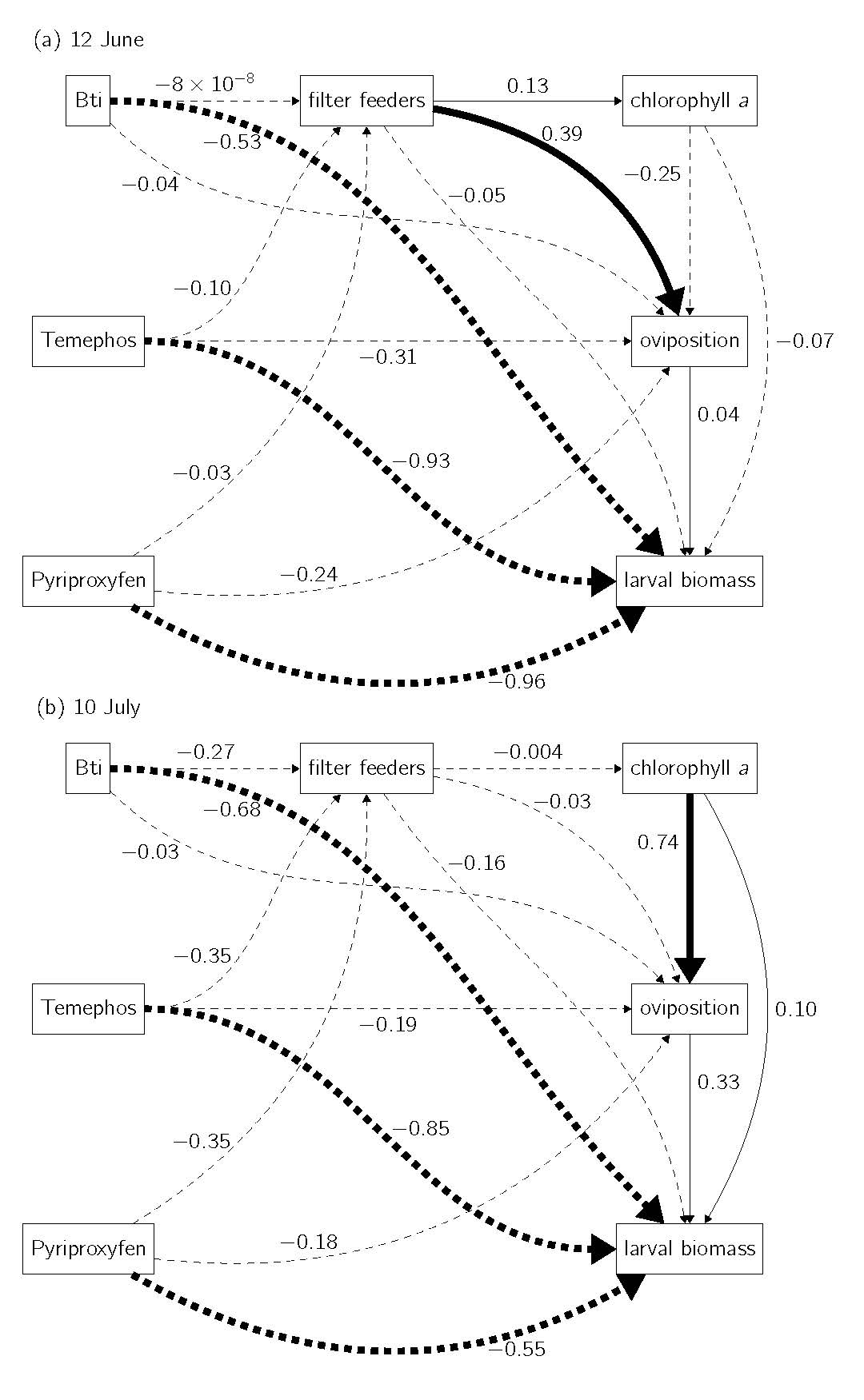 Appendix S1Supplemental MaterialsTable S1. Estimated dry weights for the taxa identified into the experimental pools Supplemental Literature Cited Dawson, T. D., J. J. Jenson, and T. J. Norberg-King. 2000. Laboratory culture of Chironomus tentans for use in toxicity testing: optimum initial egg-stocking densities. Hydrobiologia 438: 251-256.Dumont, H. J., I. Van de Velde, and S. Dumont. 1975. The dry weight estimate of biomass in a selection of Cladocera, Copepoda and Rotifera from the plankton, periphyton and benthos of continental waters. Oecologia 19: 75-97.Duquesne, S., I. Kroeger, M. Kutyniok, and M. Liess. 2011. The potential of cladocerans as controphic competitors of the mosquito Culex pipiens. Journal of Medical Entomology 48: 554-560.Gupta, S., R. Michael, and A. Gupta. 1993. Influence of diet on growth, food retention time, and gill ventilation rate of nymphs of Cloeon sp. (Ephemeroptera: Baetidae). Hydrobiologia 271: 41-44.Miller, P. 1966. The function of hemoglobin in relation to the maintenance of neutral buoyancy in Anisops pellucens (Notonectidae, Hemiptera). Journal of Experimental Biology 44: 529-543.Smock, L. A. 1980. Relationships between body size and biomass of aquatic insects. Freshwater Biology 10: 375-383.Sota, T., M. Mogi, and K. Kato. 1998. Local and Regional‐Scale Food Web Structure in Nepenthes alata Pitchers. Biotropica 30: 82-91.Widbom, B. 1984. Determination of average individual dry weights and ash-free dry weights in different sieve fractions of marine meiofauna. Marine Biology 84: 101-108.Table S3. Path coefficients for 10 July, estimated by maximum likelihood. Root mean square error of approximation 0.640.Abiotic ParametersTreatment3 June12 June10 July7 AugpHControl9.2± 0.089.4± 0.079.1± 0.088.8± 0.09pHBti9.3± 0.099.6± 0.119.1± 0.108.7± 0.08pHTemephos9.3± 0.049.6± 0.089.2± 0.109.0± 0.10pHPyriproxyfen9.3±0.038.9± 0.099.0± 0.059.0± 0.04Conductivity(mS/cm)Control2.38 ± 0.042.56 ± 0.053.44 ± 0.093.92 ± 0.12Conductivity(mS/cm)Bti2.29 ± 0.072.37 ± 0.063.15 ± 0.163.47 ± 0.25Conductivity(mS/cm)Temephos2.37 ± 0.072.60 ± 0.083.46 ± 0.163.80 ± 0.34Conductivity(mS/cm)Pyriproxyfen2.23 ± 0.195.72 ± 0.273.61 ± 0.233.87 ± 0.21Temperature(°C)Control24.3 ± 0.5219.0 ± 0.5423.4 ± 0.1923.7 ± 0.14Temperature(°C)Bti23.7 ± 0.4119.1 ± 0.2523.0 ± 0.2624.1 ± 0.15Temperature(°C)Temephos24.6 ± 0.3820.1 ± 0.4025.0 ± 0.1024.4 ± 0.09Temperature(°C)Pyriproxyfen23.8 ± 0.4219.4 ± 0.2924.2 ± 0.3824.6 ± 0.22Source of variationdfFPpHpHTreatment3, 205.200.008Time2, 4040.90< 0.001Time * Treatment6, 407.60< 0.001ConductivityConductivityTreatment3, 2012.53< 0.001Time2, 4025.39< 0.001Time * Treatment6, 4041.20< 0.001Water temperatureWater temperatureTreatment3, 205.600.006Time2, 40511.20< 0.001Time * Treatment6, 402.000.094Source of variationdf FpChlorophyll a concentrations Chlorophyll a concentrations Treatment3, 201.390.275Time1.49, 29.83§4.230.034Time * Treatment4.47, 29.83§3.030.029Active dispersers abundanceActive dispersers abundanceTreatment3, 2021.26< 0.001Time2, 4017.03< 0.001Time * Treatment6, 403.380.009Passive dispersers abundance Passive dispersers abundance Treatment3, 205.190.008Time1.43, 28.60§6.370.010Time * Treatment4.29, 28.60§3.130.027Filter feeders biomass Filter feeders biomass Treatment3, 209.63< 0.001Time1.27, 25.31§6.660.011Time * Treatment3.80, 25.31§3.590.020Grazers-scrapers biomass Grazers-scrapers biomass Treatment3, 207.320.002Time1.99, 39.84§9.93< 0.001Time * Treatment5.98, 39.84§3.290.010Source of variationDegrees of FreedomFpEgg raft abundance over timeEgg raft abundance over timeTreatment3, 2016.84< 0.001Time8, 16014.49< 0.001Time*Treatment24, 1605.43< 0.001Mosquito larval abundance over time Mosquito larval abundance over time Mosquito larval abundance over time Treatment3, 2014.06< 0.001Time4.24, 84.82§15.53< 0.001Time*Treatment12.72, 84.82§5.72< 0.001Survivorship ratio Survivorship ratio Treatment3, 1212.80< 0.001Time3.31, 39.83§9.70< 0.001Time*Treatment9.96, 39.83§2.280.032Taxadry weight / individual (µg)referencesArctodiaptomus sp.15Dumont, Van de Velde & Dumont 1975Moina sp.8.5Dumont, Van de Velde & Dumont 1975Alona sp.1.6Dumont, Van de Velde & Dumont 1975Ceriodaphnia sp.6.3Dumont, Van de Velde & Dumont 1975Heterocypris sp.70Widbom 1984Potamocypris sp.15Widbom 1984Dasyhelea sp.100Sota, Mogi & Kato 1998Chironomus sp.130Dawson, Jenson & Norberg-King 2000Culex sp.1130Duquesne et al. 2011Ephemeroptera1530Gupta, Michael & Gupta 1993Anisops9800Smock 1980Odonates5000Smock 1980Dysticidae20000Smock 1980Table S2. Path coefficients for 12 June, estimated by maximum likelihood. Root mean square error of approximation 0.257. Response variableEstimateCoefficientStandard errorz-scoreP-valueStandardized coefficientLarval biomassOviposition0.0320.0870.3680.7130.036Chlorophyll a-0.0560.074-0.7550.450-0.066Grazer biomass-0.0180.030-0.5860.558-0.054Bti-0.5060.097-5.208<0.0005-0.530Pyriproxyfen-0.9160.100-9.189<0.0005-0.959Temephos-0.8910.102-8.764<0.0005-0.932OvipositionChlorophyll a-0.2380.168-1.4150.157-0.250Grazer biomass0.1410.0652.1740.0300.386Bti-0.0370.229-0.1610.872-0.035Pyriproxyfen-0.2560.229-1.1150.265-0.239Temephos-0.3340.230-1.4510.147-0.312Chlorophyll aGrazer biomass0.0500.0770.6450.5190.131Filter feeders biomassBti-2×10-70.728-2×10-71.000-8×10-8Pyriproxyfen-0.0960.728-0.1320.895-0.033Temephos0.2890.7280.3970.6920.099Response variableEstimateCoefficientStandard errorz-scoreP-valueStandardized coefficientLarval biomassOviposition0.2760.1431.9370.0530.328Chlorophyll a0.0880.1490.5890.5560.098Grazer biomass-0.3780.276-1.3710.170-0.159Bti-1.7560.355-4.948<0.0005-0.678Pyriproxyfen-1.4320.370-3.867<0.0005-0.553Temephos-2.2110.371-5.965<0.0005-0.853OvipositionChlorophyll a0.7870.1405.638<0.00050.741Grazer biomass-0.0770.394-0.1950.845-0.027Bti-0.0760.507-0.1510.880-0.025Pyriproxyfen-0.5630.517-1.0880.277-0.183Temephos-0.5690.517-1.1010.271-0.185Chlorophyll aGrazer biomass-0.0120.543-0.0210.983-0.004Filter feeders biomassBti-0.2890.256-1.1270.260-0.266Pyriproxyfen-0.3850.256-1.5030.133-0.354Temephos-0.3850.256-1.5030.133-0.354